SECTION AAnswer any FIVE of the following. Each question carries two marks		(5x2=10)1. Expand IASB and GAAP2. What is the meaning of Investment Property as per IND AS 40?3. Give two objectives of IFRS.4. What do you understand by Non-Controlling Interest (NCI) as per IND AS110?5. Give the meaning of a finance lease.6. When is an asset impaired?7. Define interim financial reporting.SECTION BAnswer any THREE of the following. Each question carries five marks.	 (3x5=15)8. Suzlon Energy is installing a new plant and incurred the following costs: Cost of plant (as per suppliers invoice plus taxes) Rs. 1,05,00,000, Initial delivery and handling costs Rs. 5,00,000, Cost of site preparation Rs. 5,00,000, Consultants used for advice on the acquisition of the plant Rs.6,50,000, Interest charges paid to supplier for deferred credit Rs.3,00,000, Estimated dismantling cost after six years Rs.1,00,000, Operating losses before commercial production Rs.10,00,000. Give the treatment of the above costs for Property, Plant and Equipment in accordance with Ind AS 16 and calculate the cost of the plant to be capitalised.9. H Ltd. acquired 75% of the shares of S Ltd. on 31.07.2016 and earned a profit of Rs.6,75,000. for the year ended 31.03.2017. The face value of shares of S Ltd. Is Rs.100 per share. The S Ltd. had a balance of RS.8,25,000 in the P/L Account as on 31.03.2016 and Rs.10,50,000 in General Reserve. Calculate the non-controlling interest.10. Give the recognition criterion for government grants11. Write a note on the disclosure requirements of Earnings Per Share12. From the given trial balance, prepare the Balance Sheet of Moonlight Ltd. as on 31.03.2017 as per Schedule III of the Companies ‘Act 2013.SECTION CAnswer any THREE of the following. Each question carries ten marks.	 (3x10=30)13. From the following particulars prepare a statement of Profit & Loss for the year ended 31.3.2018 of Surya Ltd.Closing stock is Rs 20,000 more than opening stock.14. From the following ledger balances of Ravi Ltd. as on 31.3.2018.You are required to prepare Balance sheet as on 31.3.2018 as per Revised schedule III of Indian Companies’ Act.15.From the following Balance Sheet of Kantha Ltd as on 31/5/2016, calculate NCI as per Ind AS 110 and also prepare consolidated balance sheet.Fair value of Land & Building is Rs 10,00,000 and that of equipment is Rs 50,00,000,which are to be brought into books for calculation of interest of parties.Minorities hold 35% of shares of voting rights and shares in Kantha Ltd.All shares were acquired during the financial year 2014-15.16. A Co has a machine that originally cost 35,00,000 with accumulated depreciation of 5,00,000. The market value of the machine is 30,00,000, the cost of dismantling it is 1,00,000, and the direct selling costs are 2,00,000. The costs of restructuring the company if the machine is sold are 10,00,000. The value in use as determined by management is 27,50,000. The remaining estimated life of the machine is 5 years and estimated residual value at the end of this life is 2,50,000. Account for the loss on impairment. Also, calculate the depreciation charge on the machine after the impairment loss has been recognised.17. Answer the following	a).What are the practical challenges in implementing IFRS in India?b). Write a brief note on the events occurring after the reporting period.SECTION DAnswer the following compulsory question.  The question carries fifteen marks.												(1x15=15)18. X Ltd. and its subsidiaries have provided you, their Ind AS specialist, with a list of the properties they own:(a) Land held by X Ltd. for undetermined future use(b) A vacant building owned by X Ltd. and to be leased out under an operating lease(c) Property held by a subsidiary of X Ltd, a real estate firm, in the ordinary course of its business(d) Property held by X Ltd. for the use in production(e) A hotel owned by Z Ltd., a subsidiary of X Ltd, and for which Z Ltd provides security services for its guests’ belongings Advise X Ltd. and its subsidiaries as to which of the above-mentioned properties would qualify under Ind AS-40 as investment properties with suitable explanation. If they do not qualify thus, how should they be treated under Ind AS?											BCDEA6516_B_19ST. JOSEPH’S COLLEGE (AUTONOMOUS), BANGALORE-27ST. JOSEPH’S COLLEGE (AUTONOMOUS), BANGALORE-27ST. JOSEPH’S COLLEGE (AUTONOMOUS), BANGALORE-27ST. JOSEPH’S COLLEGE (AUTONOMOUS), BANGALORE-27ST. JOSEPH’S COLLEGE (AUTONOMOUS), BANGALORE-27ST. JOSEPH’S COLLEGE (AUTONOMOUS), BANGALORE-27ST. JOSEPH’S COLLEGE (AUTONOMOUS), BANGALORE-27B.COM - VI SEMESTERB.COM - VI SEMESTERB.COM - VI SEMESTERB.COM - VI SEMESTERB.COM - VI SEMESTERB.COM - VI SEMESTERB.COM - VI SEMESTERSpecial Supplementary Examination, JUNE 2019Special Supplementary Examination, JUNE 2019Special Supplementary Examination, JUNE 2019Special Supplementary Examination, JUNE 2019Special Supplementary Examination, JUNE 2019Special Supplementary Examination, JUNE 2019Special Supplementary Examination, JUNE 2019BCDEA6516: International Financial Reporting StandardsBCDEA6516: International Financial Reporting StandardsBCDEA6516: International Financial Reporting StandardsBCDEA6516: International Financial Reporting StandardsBCDEA6516: International Financial Reporting StandardsBCDEA6516: International Financial Reporting StandardsBCDEA6516: International Financial Reporting StandardsSupplementary candidates only.Supplementary candidates only.Supplementary candidates only.Supplementary candidates only.Supplementary candidates only.Supplementary candidates only.Supplementary candidates only.Time- 2 1/2 hrsTime- 2 1/2 hrsMax Marks-70Max Marks-70Max Marks-70This paper contains _4_printed pages and four partsThis paper contains _4_printed pages and four partsThis paper contains _4_printed pages and four partsThis paper contains _4_printed pages and four partsThis paper contains _4_printed pages and four partsThis paper contains _4_printed pages and four partsThis paper contains _4_printed pages and four partsParticularsDr.(Rs)Cr. (Rs.)Share capital (Rs10 each)4,00,000Bills receivable90,00010% Mortgage Loan1,70,000Stores and spares1,15,000Debtors1,66,000Plant and Machinery2,90,000Goodwill40,000Provision for tax26,000General reserve1,30,000Cash in hand18,000Calls in Arrear (Rs 2 each)   2,000Marketable securities5,000ParticularsAmountDeferred Tax20,000Other Expenses10,000Purchases of stock in trade50,000Materials consumed90,000Current Tax50,000Patents written off20,000Salaries 15,000Interest on Debentures15,000Interest on Investments1,00,000Sales5,00,000Excise duty50,000Opening stock 30,000PF Contribution10,000ParticularsAmountParticularsAmountOffice equipment4,80,600General Reserve4,15,0009% Debentures in Wipro Ltd2,45,000Creditors for Goods2,04,500Loose tools1,63,000Cash credit75,000Plant & Machinery18,00,000Mortgage Loan3,10,000Computer Software83,2508% Preference share capital5,50,000Debtors 1,90,000Equity share capital15,00,000Advertisement(unwritten off)30,000Staff welfare fund85,000Stores & spares1,00,200Provision for Taxation26,550Interest accrued on investment51,000Cash at Bank23,000ParticularsAmountAmountASSETSNon Current AssetsLand & Building15,00,000Equipment40,00,000Current AssetsInventories9,00,000Cash 1,00,000Bank 10,00,00020,00,000TOTAL75,00,000CAPITAL & LIABILITIESShare holders fundsShare Capital20,00,000Reserve and SurplusP&L A/c5,00,000Reserve3,00,000Share Premium2,00,00010,00,000Non Current Liabilities5% Debentures 40,00,000Current Liabilities5,00,000TOTAL75,00,000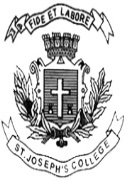 